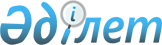 Ақтөбе қаласы бойынша коммуналдық қалдықтардың түзілу және жинақталу нормаларын, халық үшін тұрмыстық қатты қалдықтарды жинауға, тасымалдауға, сұрыптауға және көмуге арналған тарифтерді бекіту туралыАқтөбе облысы Ақтөбе қалалық мәслихатының 2023 жылғы 20 маусымдағы № 31 шешімі. Ақтөбе облысының Әділет департаментінде 2023 жылғы 22 маусымда № 8368 болып тіркелді
      Қазақстан Республикасы Экологиялық кодексінің 365-бабы 3-тармағының 2) және 3) тармақшаларына, Қазақстан Республикасының "Қазақстан Республикасындағы жергілікті мемлекеттік басқару және өзін-өзі басқару туралы" Заңының 6-бабы 1-тармағының 15)тармақшасына, Қазақстан Республикасы Экология, геология және табиғи ресурстар министрінің 2021 жылғы 1 қыркүйектегі № 347 "Коммуналдық қалдықтардың түзілу және жинақталу нормаларын есептеудің үлгілік қағидаларын бекіту туралы" (Нормативтік құқықтық актілерді мемлекеттік тіркеу тізілімінде № 24212 болып тіркелген) бұйрығына, Қазақстан Республикасы Экология, геология және табиғи ресурстар министрінің 2021 жылғы 14 қыркүйектегі № 377 "Халық үшін тұрмыстық қатты қалдықтарды жинауға, тасымалдауға, сұрыптауға және көмуге арналған тарифті есептеу әдістемесін бекіту туралы" (Нормативтік құқықтық актілерді мемлекеттік тіркеу тізілімінде № 24382 болып тіркелген) бұйрығына сәйкес, Ақтөбе қалалық мәслихаты ШЕШТІ:
      1. Ақтөбе қаласы бойынша коммуналдық қалдықтардың түзілу және жинақталу нормалары осы шешімнің 1 қосымшасына сәйкес бекітілсін.
      2. Ақтөбе қаласы бойынша халық үшін тұрмыстық қатты қалдықтарды жинауға, тасымалдауға, сұрыптауға және көмуге арналған тарифтер осы шешімнің 2 қосымшасына сәйкес бекітілсін.
      3. Ақтөбе қалалық мәслихатының 2020 жылғы 25 тамыздағы № 578 "Ақтөбе қаласы бойынша тұрмыстық қатты қалдықтарды жинауға, әкетуге, кәдеге жаратуға, қайта өңдеуге және көмуге арналған тарифтерді бекіту туралы" (Нормативтік құқықтық актілерді мемлекеттік тіркеу тізілімінде № 7372 болып тіркелген) шешімінің күші жойылды деп танылсын.
      4. Осы шешім оның алғашқы ресми жарияланған күнінен кейін күнтізбелік он күн өткен соң қолданысқа енгізіледі. Ақтөбе қаласы бойынша коммуналдық қалдықтардың түзілу және жинақталу нормалары Ақтөбе қаласы бойынша халық үшін тұрмыстық қатты қалдықтарды жинауға, тасымалдауға, сұрыптауға және көмуге арналған тарифтер
					© 2012. Қазақстан Республикасы Әділет министрлігінің «Қазақстан Республикасының Заңнама және құқықтық ақпарат институты» ШЖҚ РМК
				
      Ақтөбе қалалық мәслихатының төрағасы 

А. Даржанова
Ақтөбе қалалық мәслихатының 
2023 жылғы 20 маусымдағы 
№ 31 шешіміне 1 қосымша
№
Коммуналдық қалдықтар жинақталатын объектілер
Есептік бірлік
1 есептік бірлікке жылдық норма, м3
1
Жайлы үйлер
1 тұрғын
2,010
1
Жайлы емес үйлер
1 тұрғын
2,170
2.
Жатақханалар, интернаттар, балалар үйлері, қарттар үйлері және сол сияқтылар
1 орын
2,512
3.
Қонақ үйлер, санаторийлер, демалыс үйлері
1 орын
2,157
4.
Балабақшалар, бөбекжай және басқа да мектепке дейінгі мекемелер
1 орын
1,679
5.
Мекемелер, ұйымдар, офистер, кеңселер, банктер, байланыс бөлімшелері
1 қызметкер
1,461
6.
Емханалар, медициналық орталықтар
1 келіп кету
0,546
7.
Ауруханалар, өзге де емдеу-сауықтыру мекемелері
1 төсек-орын
1,326
8.
Мектептер және өзге де оқу орындары
1 оқушы
0,110
9.
Мейрамханалар, дәмханалар, басқада көңіл көтеретін ғимараттар және қоғамдық тамақтану мекемелері
1 отыратын орын
2,263
10.
Театрлар, кинотеатрлар, концерт залдары, түнгі клубтар, ойынханалар, ойын автоматтарының залы, интернет-кафелер, компьютерлік клубтар
1 отыратын орын
0,144
11.
Мұражайлар, көрмелер
Жалпы алаңы 1 м2
0,209
12.
Стадиондар, спорт алаңдары
Жоба бойынша 1 орын
0,165
13.
Спорт, би және ойын залдары
Жалпы алаңы 1 м2
0,112
14.
Азық-түлік, өнеркәсіптік тауар дүкендері, супермаркеттер
Сауда алаңы 1 м2
1,806
15.
Машиналардан сату
Сауда орнының 1 м2
0,639
16.
Базарлар, сауда павильондары, дүңгіршектер, сөрелер
Сауда алаңы 1 м2
0,261
17.
Өнеркәсіптік, азық-түлік, тауарларының көтерме базалары, қоймалары
Жалпы алаңы 1 м2
0,173
18.
Тұрмыстық қызмет көрсету үйі: халыққа қызмет көрсету
Жалпы алаңы 1 м2
0,461
19.
Вокзалдар, автовокзалдар, әуежайлар
Жалпы алаңы 1 м2
0,673
20.
Жағажайлар, жолдардан көше сметалары
Жалпы алаңы 1 м2
0,390
21.
Дәріханалар
Сауда алаңы 1 м2
0,732
22.
Автотұрақтар, автомобильді жуу орындары, АЖС
1 машина-орын
4,88
23.
Автомобиль шеберханалары
1 жұмысшы
2,765
24.
Гараж кооперативтері, гараждар, паркингтер
1 гаражға
0,153
25.
Шаштараздар, косметикалық салондар
1 жұмыс орны
0,542
26.
Кір жуатын орындар, химиялық тазалау орындары, тұрмыстық техниканы жөндеу орындары, тігін ательесы
Жалпы алаңы 1 м2
0,136
27.
Зергерлік, аяқ киімді, сағаттарды жөндеу шеберханалары
Жалпы алаңы 1 м2
0,074
28.
Кішігірім жөндеу және қызмет көрсету орындары (кілттер жасау және сол сияқтылар)
1 жұмыс орны
0,066
29
Моншалар, сауналар
Жалпы алаңы 1 м2
0,118
30
Қала аумағында жаппай іс-шаралар ұйымдастыратын заңды, саябақ қалдықтары
1000 қатысушы
0,267
31
Бау-бақша кооперативтері
1 учаске
1,910Ақтөбе қалалық мәслихатының 
2023 жылғы 20 маусымдағы 
№ 31 шешіміне 2 қосымша
№
Атауы
Есептеу бірлігі
Қызмет құны, теңге
1
Жайлы үйлер
тұрғын/айына
417
2
Жайлы емес үйлер
тұрғын/айына
450
3
Жылдық тариф бірлігіне (көлем)
1 м3
2489,14